経営学史学会第27回全国大会≪統一論題≫経営学の『概念』を問う―現代的課題への学史からの挑戦―サブテーマⅠ　「企業」概念を問うサブテーマⅡ　「労働」概念を問う2019年5月24日 (金) ～ 26日(日)北海学園大学（豊平キャンパス）経営学史学会第27回全国大会実行委員会経営学史学会第27回全国大会プログラム5月24日(金)5月25日(土)　統一論題報告(報告30分、討論30分、質疑応答50分)5月26日(日)　 自由論題報告(報告30分、質疑応答30分)シンポジウム180分参加者の会員控室(お弁当の引渡し及び昼食会場)は7号館5F・D50教室です。ご自由にご利用ください。【問合せ先】経営学史学会第27回全国大会実行委員会事務局　〒062-8605　札幌市豊平区旭町4-1-40　北海学園大学経営学部　石嶋研究室　　Tell：011-841-1161（内線2761）　　E-Mail：ishijima@hgu.jp　　　　　　　　　　　　　大会実行委員会　石嶋 芳臣（委員長）　澤野 雅彦　　大平 義隆　　春日 賢経営学史学会第27回全国大会　参加要領【申込方法】　同封の出欠確認はがきに該当事項をご記入の上、4月19日（金）までに投函下さい。大会に参加される方は、参加費等を同封の振込用紙にて、4月22日（月）までにお振り込み下さい。同日までに大会参加費をお振込み頂いた会員の方には、5月初旬に「予稿集」を郵送致します。【参加費等】　　　１．参 加 費		事前振込み	6,000 円（当日払い 7,000 円）　　２．懇親会費		事前振込み	6,000 円（当日払い 7,000 円）　　３．お弁当代（5月25日）	事前振込み	1,000 円　　４．お弁当代（5月26日）	事前振込み	1,000 円（25・26日の両日とも、お弁当の当日受付はありません）【振込口座】　　　郵便振込：口座番号02730-3-50482    　 加入者名：経営学史学会第27回全国大会実行委員会振込用紙通信欄の該当する箇所にチェックを入れ、合計金額をご記入下さい。【大会会場までのご案内】　JR札幌駅へは、JR新千歳空港より快速エアポートにて約40分。新千歳空港より高速バスをご利用の場合は、札幌都心部まで約70分。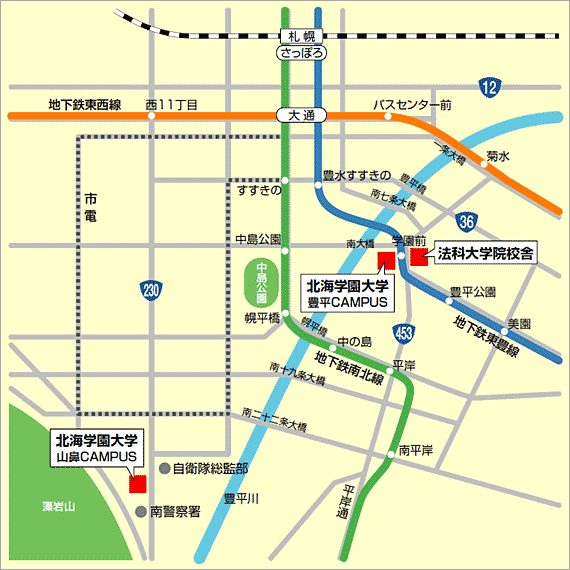 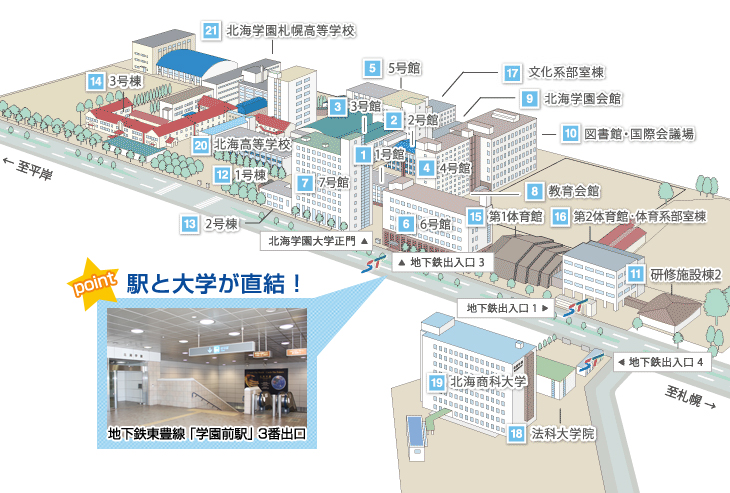 　　　　　豊平キャンパスへは、地下鉄東豊線「学園前」にて下車。３番出口直結。【懇親会会場までのご案内】懇親会会場へは、地下鉄関連校舎の地下鉄東豊線「学園前」より「さっぽろ駅」下車、21番出口より徒歩1分。【その他】　宿泊施設について、札幌市内に多数のホテル・旅館が御座います。　お手数ではありますが、ご自身で早めに予約をお取り頂くようお願い致します。16:00運営委員会　(7号館６F　行動科学実験室１)17:00理　事　会　(7号館６F　行動科学実験室１)9:30受　　付　(7号館入口)受　　付　(7号館入口)受　　付　(7号館入口)開　会・基 調 報 告　(7号館３F　D30教室)開　会・基 調 報 告　(7号館３F　D30教室)開　会・基 調 報 告　(7号館３F　D30教室)開　会・基 調 報 告　(7号館３F　D30教室)10:0010:0510:35開会の辞　　第27回全国大会実行委員長　石嶋 芳臣（北海学園大学）基調報告報告者　　藤沼 司（青森公立大学）　　「経営学の『概念』を問う—現代的課題への学史からの挑戦—」司会者　　勝部 伸夫（専修大学）開会の辞　　第27回全国大会実行委員長　石嶋 芳臣（北海学園大学）基調報告報告者　　藤沼 司（青森公立大学）　　「経営学の『概念』を問う—現代的課題への学史からの挑戦—」司会者　　勝部 伸夫（専修大学）開会の辞　　第27回全国大会実行委員長　石嶋 芳臣（北海学園大学）基調報告報告者　　藤沼 司（青森公立大学）　　「経営学の『概念』を問う—現代的課題への学史からの挑戦—」司会者　　勝部 伸夫（専修大学）　統　一　論　題　(7号館３F　D30教室)　統　一　論　題　(7号館３F　D30教室)　統　一　論　題　(7号館３F　D30教室)　統　一　論　題　(7号館３F　D30教室)10:4011:40 サブテーマⅠ　「企業」概念を問う 報告者（第一報告）　坂本 雅則（龍谷大学）　　「批判的実在論からみた『企業』概念の刷新」　報告者（第二報告）　中條 秀治（中京大学）　「21世紀の企業観—グローバル社会におけるcorpus mysticum—」 サブテーマⅠ　「企業」概念を問う 報告者（第一報告）　坂本 雅則（龍谷大学）　　「批判的実在論からみた『企業』概念の刷新」　報告者（第二報告）　中條 秀治（中京大学）　「21世紀の企業観—グローバル社会におけるcorpus mysticum—」 サブテーマⅠ　「企業」概念を問う 報告者（第一報告）　坂本 雅則（龍谷大学）　　「批判的実在論からみた『企業』概念の刷新」　報告者（第二報告）　中條 秀治（中京大学）　「21世紀の企業観—グローバル社会におけるcorpus mysticum—」11:4012:40昼   食　(7号館５F　D50教室) ・ 理事会　(7号館６F　行動科学実験室１)昼   食　(7号館５F　D50教室) ・ 理事会　(7号館６F　行動科学実験室１)昼   食　(7号館５F　D50教室) ・ 理事会　(7号館６F　行動科学実験室１)12:4014:00 サブテーマⅠ　「企業」概念を問う （つづき）討論者　　水村 典弘（埼玉大学）司会者　　山縣 正幸（近畿大学） サブテーマⅠ　「企業」概念を問う （つづき）討論者　　水村 典弘（埼玉大学）司会者　　山縣 正幸（近畿大学） サブテーマⅠ　「企業」概念を問う （つづき）討論者　　水村 典弘（埼玉大学）司会者　　山縣 正幸（近畿大学）14:1016:30 サブテーマⅡ　「労働」概念を問う 報告者（第一報告）　庭本 佳子（神戸大学）　　「経営学における労働概念の変遷—労働から仕事・キャリアのマネジメントへ—」報告者（第二報告）　澤野 雅彦（北海学園大学）　「経営学の時代と労働」討論者　　風間 信隆（明治大学）司会者　　岡田 行正（広島修道大学） サブテーマⅡ　「労働」概念を問う 報告者（第一報告）　庭本 佳子（神戸大学）　　「経営学における労働概念の変遷—労働から仕事・キャリアのマネジメントへ—」報告者（第二報告）　澤野 雅彦（北海学園大学）　「経営学の時代と労働」討論者　　風間 信隆（明治大学）司会者　　岡田 行正（広島修道大学） サブテーマⅡ　「労働」概念を問う 報告者（第一報告）　庭本 佳子（神戸大学）　　「経営学における労働概念の変遷—労働から仕事・キャリアのマネジメントへ—」報告者（第二報告）　澤野 雅彦（北海学園大学）　「経営学の時代と労働」討論者　　風間 信隆（明治大学）司会者　　岡田 行正（広島修道大学）16:4018:00会員総会　(７号館３F　D30教室)会員総会　(７号館３F　D30教室)会員総会　(７号館３F　D30教室)19:0021:00懇　親　会　(ANAクラウンプラザホテル札幌　３F「祥雲」)懇　親　会　(ANAクラウンプラザホテル札幌　３F「祥雲」)懇　親　会　(ANAクラウンプラザホテル札幌　３F「祥雲」)09:00受　　付　(7号館入口)　　　自　由　論　題 　　　自　由　論　題 　　　自　由　論　題 　　　自　由　論　題 Ａ会場 (7号館４F　D40)Ｂ会場(7号館４F　D41)Ｃ会場(7号館４F　D42)09:3010:30報告者：小川 智健（神戸大学大学院）「企業家的人工物—集合的ブリコラージュとしてのイノベーションを捉える新しい分析枠組み—」チェアパーソン：高橋 正泰（明治大学）報告者：貴島 耕平（関西学院大学）「経営学におけるワーク・モチベーション研究の再検討」チェアパーソン：山下 剛（北九州市立大学）報告者：西村 友幸（小樽商科大学）「水を得た魚のごとく—1960年代の組織間フィールドにおける『連合』学習—」チェアパーソン：大月 博司（早稲田大学）10:4011:40報告者：黄 雅雯（北星学園大学）「ペンローズの企業成長理論と『資源・能力アプローチ』」チェアパーソン：石川 伊吹（立命館大学）報告者：池内 秀己（九州産業大学）「日本的経営の『概念』を問う」チェアパーソン：辻村 宏和（中部大学）報告者：河辺 純（大阪商業大学）「経営学における『意識』の存在論的探究—バーナード組織概念からの考察—」チェアパーソン：岩田 浩（龍谷大学）11:4012:40昼   食　(7号館５F　D50教室) ・ 理事会　(7号館６F　行動科学実験室１)昼   食　(7号館５F　D50教室) ・ 理事会　(7号館６F　行動科学実験室１)昼   食　(7号館５F　D50教室) ・ 理事会　(7号館６F　行動科学実験室１)シンポジウム　(７号館２F　D20教室)シンポジウム　(７号館２F　D20教室)シンポジウム　(７号館２F　D20教室)シンポジウム　(７号館２F　D20教室)12:4015:40司会進行　　吉原 正彦（青森中央学院大学）パネリスト　坂本 雅則（龍谷大学）     中條 秀治（中京大学）         水村 典弘（埼玉大学）　　　　　　　庭本 佳子（神戸大学）　   澤野 雅彦（北海学園大学）     風間 信隆（明治大学）司会進行　　吉原 正彦（青森中央学院大学）パネリスト　坂本 雅則（龍谷大学）     中條 秀治（中京大学）         水村 典弘（埼玉大学）　　　　　　　庭本 佳子（神戸大学）　   澤野 雅彦（北海学園大学）     風間 信隆（明治大学）司会進行　　吉原 正彦（青森中央学院大学）パネリスト　坂本 雅則（龍谷大学）     中條 秀治（中京大学）         水村 典弘（埼玉大学）　　　　　　　庭本 佳子（神戸大学）　   澤野 雅彦（北海学園大学）     風間 信隆（明治大学）15:4016:00大会総括　　経営学史学会理事長5回      勝部 伸夫（専修大学）閉会の辞　　第27回全国大会実行委員会　 石嶋 芳臣（北海学園大学）大会総括　　経営学史学会理事長5回      勝部 伸夫（専修大学）閉会の辞　　第27回全国大会実行委員会　 石嶋 芳臣（北海学園大学）大会総括　　経営学史学会理事長5回      勝部 伸夫（専修大学）閉会の辞　　第27回全国大会実行委員会　 石嶋 芳臣（北海学園大学）